  الفيدرالية الجزائرية لكرة القدم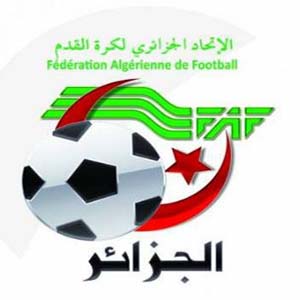 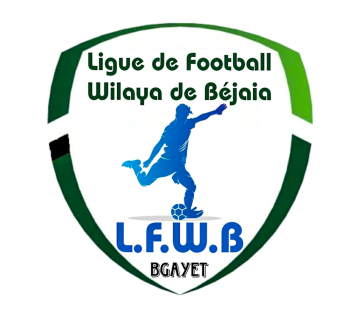                                Fédération Algérienne de Footballرابطة كرة القدم لولاية بجاية                             Ligue de Football de la Wilaya de BéjaiaDIRECTION DES COMPETITIONSHONNEURPROGRAMMATION  01° JOURNEEVENDREDI 10 NOVEMBRE 2023SAMEDI 11 NOVEMBRE 2023**********************************PRE-HONNEURPROGRAMMATION  01° JOURNEEVENDREDI 10 NOVEMBRE 2023SAMEDI 11 NOVEMBRE 2023*********************************NB : les rencontres se joueront à huis clos.Avec observation d’une minute de silence.StadesRencontresRencontresHorairesBARBACHAARB Barbacha CRB Aokas 14 H 30SEDDOUKRC SEDDOUKJS Melbou14 H 30BENAL. PRINCIPALJS I. OuazzougCR Mellala14 H 30AMIZOURJSB AmizourNC Bejaia14 H 30StadesRencontresRencontresHorairesAS Oued Ghir US Beni Mansour REPORTEENACERIA US SOUMMAM O M’Cisna 14 H 00StadesRencontresRencontresHorairesAKFADOUOC AkfadouOS Tazmalt 14 H 30BOUHAMZAIRB BouhamzaJST ADEKAR14 H 30StadesRencontresRencontresHorairesFERAOUNO FERAOUN ES SMAOUN14 H 00SMAOUNNRB SMAOUNWRB OUZELLAGUEN14 H 00BENAL. PRINCIPALJS BejaiaCS P. Civile14 H 00EXEMPTAS AIT SMAILAS AIT SMAILAS AIT SMAIL